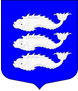 МУНИЦИПАЛЬНЫЙ СОВЕТВНУТРИГОРОДСКОГО МУНИЦИПАЛЬНОГО ОБРАЗОВАНИЯСАНКТ-ПЕТЕРБУРГАМУНИЦИПАЛЬНЫЙ ОКРУГ ВАСИЛЬЕВСКИЙ_______________________________________________________________РЕШЕНИЕ № 0312.02.2015 г.									Об отмене решений Муниципального совета № 22 от 12.05.2011г., № 6 от 19.07.2012г.,               № 14 от 28.02.2013г., №47 от 05.09.2013г.,        №88 от 21.11.2013г., № 04 от 13.03.2014г.,            № 11 от 13.03.2014 г.	Руководствуясь Уставом внутригородского муниципального образования Санкт-Петербурга муниципальный округ Васильевский, муниципальный советРЕШИЛ:1. Признать утратившими силу следующие  решения муниципального совета внутригородского муниципального образования Санкт-Петербурга муниципальный округ Васильевский:№ 22 от 12.05.2011 г. «Об утверждении перечня муниципальных услуг»;№ 6 от 19.07.2012 г. «О внесении изменений  в решение муниципального совета от 12.05.2011 № 22 «Об утверждении перечня муниципальных услуг»;№ 14 от 28.02.2013 г. «Об утверждении перечня муниципальных услуг», принятие его в новой редакции, внесение изменений в решение муниципального совета от 19.07.2012 № 6»;№ 47 от 05.09.2013 г. «Внесение изменения в решение муниципального совета от 28.02.2013 г. № 14 «О внесении изменений в перечень муниципальных услуг» и принятие его в новой редакции»; № 88 от 21.11.2013 г. «Отмена решения № 47 от 05.09.2013 г.» Внесение изменений в решение муниципального совета от 28.02.2013 г. № 14 «О внесении изменений в перечень муниципальных услуг»;№ 04 от 13.03.2014 г. «Отмена Решения № 88 от 21.11.2013 г. «отмена Решения № 47 от 05.09.2013г. «Внесение изменений в решение муниципального совета от 28.02.2013 г. № 14 «О внесении изменений в перечень муниципальных услуг» 24.12.2012 № 136;№ 11 от 13.03.2014 г. «Об утверждении перечня муниципальных услуг».2. Настоящее решение вступает в силу со дня его официального опубликования в газете «Муниципальный вестник округа № 8».3. Опубликовать настоящее решение в установленном порядке и разместить на официальном сайте внутригородского муниципального образования муниципальный округ Васильевский Санкт-Петербурга: msmov.spb.ru.4. Контроль за выполнением настоящего решения возложить на главу муниципального образования.Глава внутригородскогомуниципального образования,исполняющий полномочияпредседатель муниципального совета						 К.А. Чебыкин